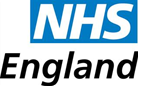 
Dear Colleagues,we would like to tell you about the next event for the NHS England Forum for People with Learning Disabilities and/or Autism, their families, carer and supporters.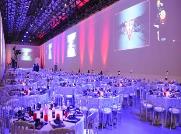       The event is called “Tell Us What You Think”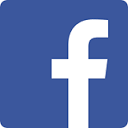 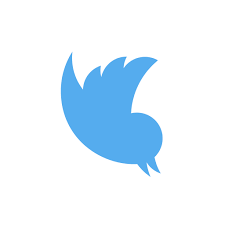 You will soon be able to watch a video version of this letter which on Facebook LD Engagement and Twitter @LDengage. We will send the link when it’s ready.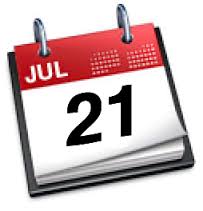 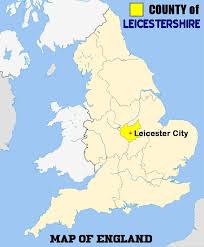  It will be on Thursday 21 July 2016 in Leicester.  You can arrive at 10:30 for drinks and snacks. The event is 11:00 until 15:00. Lunch will be provided. 
NHS England is writing new guidelines for commissioners – to help them to buy good services for people with a learning disability. 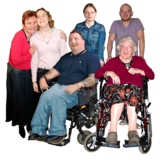 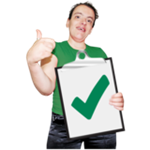 We want your help to make sure that the guidelines are right.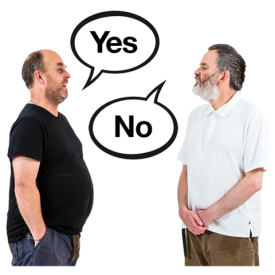  At our event we want to hear your opinions on two of the guidelines. Your views and opinions will help us to decide what goes in the guidelines. The four Guidelines are: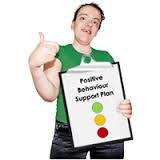 (1) “Community Support” [Intensive Support] – Help keep people in the community who might need extra support.(2) “Contact with the Law” [Community forensic] – People who may come into contact with the law now or in the future.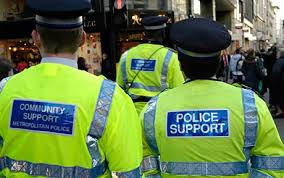 (3) “Non-Secure Settings” [Non-secure inpatient] – People who are in an assessment and treatment unit or a locked rehabilitation unit.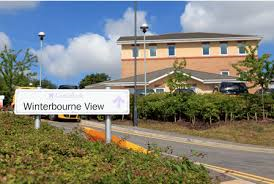 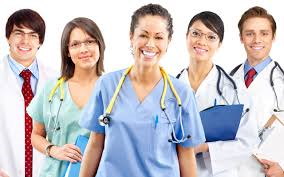 (4) “Mainstream Services” [Liaison function in health services] – Have more staff aware about helping people with a learning disability in mainstream services - like hospitals and at doctors surgeries.We want to make sure that we have people different interests at the event, with different experiences. 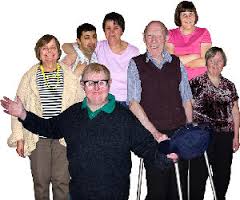 
 There are 60 places available. If you would like a place, please fill in the form below. Please send your request form to LDEngage@nhs.net. You will get a reply thanking you for your email in the next working day. If you do not get a reply, please call us on 0113 824 9686. 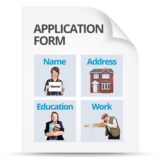 If you would prefer to request a place at our event by telephone, please call Ogechi on 0113 824 9686.  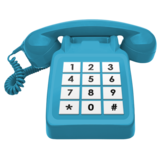 We can pay your travel costs if you are not paid by a large organisation.  We can also pay for the cost of support workers to accompany you or for care costs for dependent family members while you are at the event- please discuss with us before the event.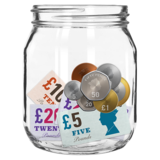  We will let you know that you have a place at our event by Tuesday 28th June. That is one month before the event.  Request form: I would like a place at the next NHS England Forum event on Thursday 21st July in Leicester: Tell Us What You ThinkIf you have any questions or problems filling in this form, please contact us. Email us on LDEngage@nhs.net or you can phone us 0113 824 9686.Learning Disability Engagement Team

NHS England

0113 824 9686
Floor 7E58 | Quarry House | Quarry Hill | Leeds | LS2 7UE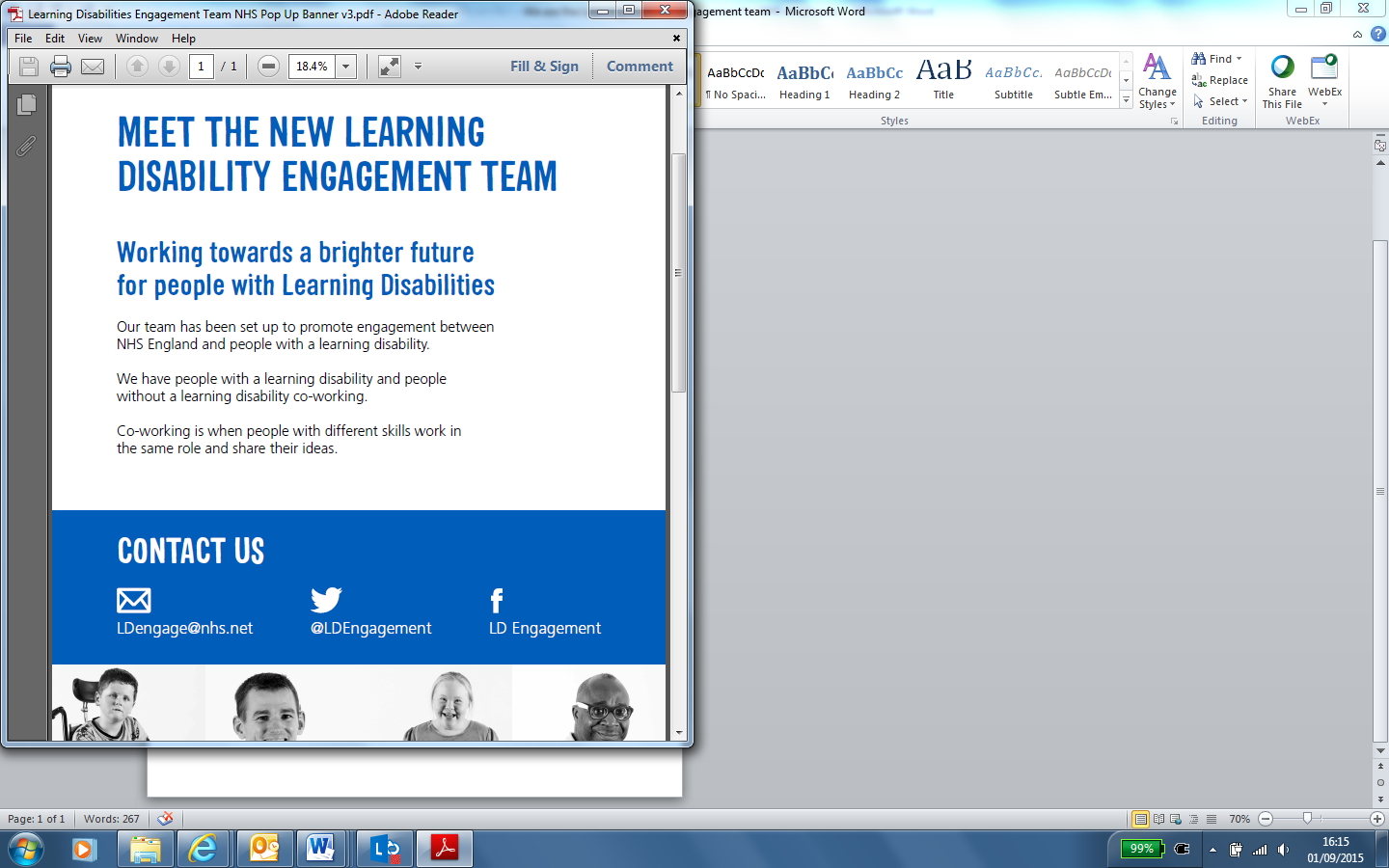 Your full name:Your email address:Your telephone number:Your home address:Are you a: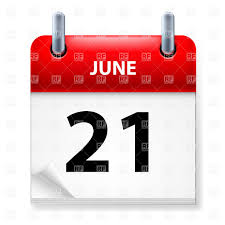  Person with a learning disability or person with a learning disability and/or autism Parent, carer or family member of a person with a  learning disability and/or autism Representative of a voluntary or community group (please tell us which one) _________________________________ Other (please tell us what) _________________________________We are writing four draft guides for commissioners.  These are the topics.Please tick the box if you have experience of the services.
 “Community support” (Intensive Support) - Help keep people in the community who might need a bit extra support “Contact with the law” (Community Forensic) - People who may come in contact with the law now or in the future  “Non-secure settings” (Non-secure Inpatient) – People who are an assessment and treatment unit or a locked rehabilitation unit  “Mainstream services” (Liaison Function) – Have more people trained in learning disability so that people with a learning disability can use mainstream services Do you have any accessibility requirements?Do you have any dietary requirements?Is there anything else you want to tell us?